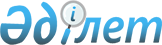 Об утверждении бюджета Андреевского сельского округа Мамлютского района Северо-Казахстанской области на 2021-2023годыРешение маслихата Мамлютского района Северо-Казахстанской области от 5 января 2021 года № 82/3. Зарегистрировано Департаментом юстиции Северо-Казахстанской области 8 января 2021 года № 6888
      Сноска. Вводится в действие с 01.01.2021 в соответствии с пунктом 6 настоящего решения.
      В соответствии статьи 9-1, пунктом 2 статьи 75 Бюджетного кодекса Республики Казахстан от 4 декабря 2008 года, подпунктом 1) пункта 1 статьи 6 Закона Республики Казахстан от 23 января 2001 года "О местном государственном управлении и самоуправлении в Республике Казахстан" маслихат Мамлютского района Северо-Казахстанской области РЕШИЛ:
      1. Утвердить бюджет Андреевского сельского округа Мамлютского района Северо-Казахстанской области на 2021-2023 годы согласно приложениям 1, 2 и 3 соответственно к настоящему решению, в том числе на 2021 год в следующих объемах:
      1) доходы – 34263 тысяч тенге:
      налоговые поступления – 995 тысяч тенге;
      неналоговые поступления – 0 тысяч тенге;
      поступления от продажи основного капитала – 0 тысяч тенге;
      поступления трансфертов – 33268 тысяч тенге;
      2) затраты – 34309,3 тысячи тенге;
      3) чистое бюджетное кредитование – 0 тысяч тенге:
      бюджетные кредиты– 0 тысяч тенге; 
      погашение бюджетных кредитов – 0 тысяч тенге; 
      4) сальдо по операциям с финансовыми активами – 0 тысяч тенге:
      приобретение финансовых активов – 0 тысяч тенге;
      поступление от продажи финансовых активов государства – 0 тысяч
      тенге;
      5) дефицит (профицит) бюджета – 0,2 тысяч тенге;
      6) финансирование дефицита (использование профицита) бюджета – 46,3 тысяч тенге;
      поступления займов – 0 тысяч тенге;
      погашение займов – 0 тысяч тенге;
      используемые остатки бюджетных средств – 46,3 тысяч тенге.
      Сноска. Пункт 1 в редакции решения маслихата Мамлютского района Северо-Казахстанской области от 06.05.2021 № 5/6 (вводится в действие с 01.01.2021); от 14.12.2021 № 14/3 (вводится в действие с 01.01.2021).


      2. Установить, что доходы бюджета сельского округа на 2021 год формируются в соответствии с Бюджетным кодексом Республики Казахстан за счет следующих налоговых поступлений:
      1) индивидуальный подоходный налог по доходам, подлежащим обложению самостоятельно физическими лицами, у которых на территории села расположено заявленное при постановке на регистрационный учет в органе государственных доходов:
      место нахождения – для индивидуального предпринимателя, частного нотариуса, частного судебного исполнителя, адвоката, профессионального медиатора;
      место жительства – для остальных физических лиц;
      2) налог на имущество физических лиц по объектам обложения данным налогом, находящимся на территории села, сельского округа;
      3) земельный налог на земли населенных пунктов с физических и юридических лиц по земельным участкам, находящимся на территории села;
      4) налог на транспортные средства:
      с физических лиц, место жительства которых находится на территории села;
      с юридических лиц, место нахождения которых, указываемое в их учредительных документах, располагается на территории села;
      5) плата за размещение наружной (визуальной) рекламы:
      на открытом пространстве за пределами помещений в селе;
      в полосе отвода автомобильных дорог общего пользования, проходящих через территории села, сельского округа;
      на открытом пространстве за пределами помещений вне населенных пунктов и вне полосы отвода автомобильных дорог общего пользования.
      3. Установить, что доходы бюджета сельского округа формируется за счет следующих неналоговых поступлений:
      1) штрафы, налагаемые акимами сельских округов за административные правонарушения;
      2) добровольные сборы физических и юридических лиц;
      3) доходы от коммунальной собственности села, сельского округа (коммунальной собственности местного самоуправления):
      поступления части чистого дохода коммунальных государственных предприятий, созданных по решению аппарата акима сельского округа;
      доходы на доли участия в юридических лицах, находящиеся в коммунальной собственности села, сельского округа (коммунальной собственности местного самоуправления);
      доходы от аренды имущества коммунальной собственности села, сельского округа (коммунальной собственности местного самоуправления);
      другие доходы от коммунальной собственности села, сельского округа (коммунальной собственности местного самоуправления);
      4) другие неналоговые поступления в бюджет сельского округа.
      4. Установить, что доходы бюджета сельского округа формируются за счет следующих поступлений от продажи основного капитала:
      деньги от продажи государственного имущества, закрепленного за государственными учреждениями, финансируемыми из бюджета сельского округа.
      5. Учесть в бюджете субвенцию, передаваемую из районного бюджета в бюджет сельского округа на 2021 год, в сумме 26056 тысяч тенге.
      6. Настоящее решение вводится в действие с 1 января 2021 года. Бюджет Андреевского сельского округа Мамлютского района Северо-Казахстанской области на 2021 год
      Сноска. Приложение 1 в редакции решения маслихата Мамлютского района Северо-Казахстанской области от 06.05.2021 № 5/6 (вводится в действие с 01.01.2021); от 14.12.2021 № 14/3 (вводится в действие с 01.01.2021). Бюджет Андреевского сельского округа Мамлютского района Северо-Казахстанской области на 2022 год Бюджет Андреевского сельского округа Мамлютского района Северо-Казахстанской области на 2023 год
					© 2012. РГП на ПХВ «Институт законодательства и правовой информации Республики Казахстан» Министерства юстиции Республики Казахстан
				
      Председатель сессии маслихатаМамлютского районаСеверо-Казахстанской области

А. Кошанов

      Секретарь маслихатаМамлютского районаСеверо-Казахстанской области

Р. Нурмуканова
Приложение 1 к решениюмаслихата Мамлютского районаСеверо-Казахстанской областиот 5 января 2021 года№ 82/3
Категория
Категория
Категория
Наименование
Сумма, тысяч тенге
Класс
Класс
Наименование
Сумма, тысяч тенге
Подкласс
Наименование
Сумма, тысяч тенге
1
2
3
4
5
1) Доходы
34263
1
Налоговые поступления
995
01
Подоходный налог
0
2
Индивидуальный подоходный налог
0
04
Налоги на собственность
214
1
Налоги на имущество
171
3
Земельный налог
43
4
Налог на транспортные средства 
781
2
Неналоговые поступления
0
3
Поступления от продажи основного капитала
0
4
Поступления трансфертов
33268
02
Трансферты из вышестоящих органов государственного управления
33268
3
Трансферты из районного (города областного значения) бюджета
33268
Функциональная группа
Функциональная группа
Функциональная группа
Наименование
Сумма, тысяч тенге
Администратор бюджетных программ
Администратор бюджетных программ
Наименование
Сумма, тысяч тенге
Программа
Наименование
Сумма, тысяч тенге
1
2
3
4
5
2) Затраты
34309,3
01
Государственные услуги общего характера
17122,8
124
Аппарат акима города районного значения, села, поселка,сельского округа
17122,8
001
Услуги по обеспечению деятельности акима города районного значения, села, поселка, сельского округа
17122,8
07
Жилищно-коммунальное хозяйство
1945
124
Аппарат акима города районного значения, села, поселка, сельского округа
1945
008
Освещение улиц населенных пунктов
1345
009
Обеспечение санитарии населенных пунктов
600
08
Культура спорт туризм и информационное пространство 
12297
124
Аппарат акима города районного значения, села, поселка, сельского округа
12297
006
Поддержка культурно-досуговой работы на местном уровне 
12297
12
Транспорт и коммуникации
1935,3
124
Аппарат акима города районного значения, села, поселка, сельского округа
630
013
Обеспечение функционирования автомобильных дорог в городах районного значения, селах, поселках, сельских округах
630
124
Аппарат акима города районного значения, села, поселка, сельского округа
1305,3
011
Благоустройство и озеленение населенных пунктов
1305,3
13
Прочие
1009
124
Аппарат акима города районного значения, села, поселка, сельского округа
1009
040
Реализация мероприятий для решения вопросов обустройства населенных пунктов в реализацию мер по содействию экономическому развитию регионов в рамках Государственной программы развития регионов до 2025 года
1009
15
Трансферты
0,2
124
Аппарат акима города районного значения, села, поселка, сельского округа
0,2
048
Возврат неиспользованных (недоиспользованных ) целевых трансфертов
0,2
3) Чистое бюджетное кредитование
0
Бюджетные кредиты
0
5
Погашение бюджетных кредитов
0
4) Сальдо по операциям с финансовыми активами
0
Приобретение финансовых активов
0
 6
Поступления от продажи финансовых активов государства
0
5) Дефицит (профицит) бюджета
-46,3
6) Финансирование дефицита (использование профицита ) бюджета
46,3
7
Поступления займов
0
16
Погашение займов
0
Категория
Категория
Категория
Наименование
Сумма, тысяч тенге
Класс
Класс
Наименование
Сумма, тысяч тенге
Подкласс
Наименование
Сумма, тысяч тенге
8 
Используемые остатки бюджетных средств
46,3
01
Остатки бюджетных средств
 46,3
1
Свободные остатки бюджетных средств
46,3Приложение 2 к решениюмаслихата Мамлютского районаСеверо-Казахстанской областиот 5 января 2021 года№ 82/3
Категория
Категория
Категория
Наименование
Сумма, тысяч тенге
Класс
Класс
Наименование
Сумма, тысяч тенге
Подкласс
Наименование
Сумма, тысяч тенге
1
2
3
4
5
1) Доходы
28824
1
Налоговые поступления
995
01
Подоходный налог
30
2
Индивидуальный подоходный налог
30
04
Налоги на собственность
965
1
Налоги на имущество
24
3
Земельный налог
127
4
Налог на транспортные средства
814
2
Неналоговые поступления
0
3
Поступления от продажи основного капитала
0
4
Поступления трансфертов
27829
02
Трансферты из вышестоящих органов государственного управления
27829
3
Трансферты из районного (города областного значения) бюджета
27829
Функциональная группа
Функциональная группа
Функциональная группа
Наименование
Сумма, тысяч тенге
Администратор бюджетных программ
Администратор бюджетных программ
Наименование
Сумма, тысяч тенге
Программа
Наименование
Сумма, тысяч тенге
1
2
3
4
5
2) Затраты
28824
01
Государственные услуги общего характера
13791
124
Аппарат акима города районного значения, села, поселка,сельского округа
13791
001
Услуги по обеспечению деятельности акима города районного значения, села, поселка, сельского округа
13791
07
Жилищно-коммунальное хозяйство
1421
124
Аппарат акима города районного значения, села, поселка, сельского округа
1421
008
Освещение улиц населенных пунктов
690
009
Обеспечение санитарии населенных пунктов
731
08
Культура спорт туризм и информационное пространство
11615
124
Аппарат акима города районного значения, села, поселка, сельского округа
11615
006
Поддержка культурно-досуговой работы на местном уровне
11615
12
Транспорт и коммуникации
768
124
Аппарат акима города районного значения, села, поселка, сельского округа
768
013
Обеспечение функционирования автомобильных дорог в городах районного значения, селах, поселках, сельских округах
768
13
Прочие
1229
124
Аппарат акима города районного значения, села, поселка, сельского округа
1229
040
Реализация мероприятий для решения вопросов обустройства населенных пунктов в реализацию мер по содействию экономическому развитию регионов в рамках Государственной программы развития регионов до 2025 года
1229
3) Чистое бюджетное кредитование
0
Бюджетные кредиты
0
5
Погашение бюджетных кредитов
0
4) Сальдо по операциям с финансовыми активами
0
Приобретение финансовых активов
0
 6
Поступления от продажи финансовых активов государства
0
5) Дефицит (профицит) бюджета
0
6) Финансирование дефицита (использование профицита ) бюджета
0
7
Поступления займов
0
16
Погашение займов
0
Категория
Категория
Категория
Наименование
Сумма, тысяч тенге
Класс
Класс
Наименование
Сумма, тысяч тенге
Подкласс
Наименование
Сумма, тысяч тенге
8 
Используемые остатки бюджетных средств
0
01
Остатки бюджетных средств
 0
1
Свободные остатки бюджетных средств
 0Приложение 3 к решениюмаслихата Мамлютского районаСеверо-Казахстанской областиот 5 января 2021 года№ 82/3
Категория
Категория
Категория
Наименование
Сумма, тысяч тенге
Класс
Класс
Наименование
Сумма, тысяч тенге
Подкласс
Наименование
Сумма, тысяч тенге
1
2
3
4
5
1) Доходы
29259
1
Налоговые поступления
995
01
Подоходный налог
30
2
Индивидуальный подоходный налог
30
04
Налоги на собственность
965
1
Налоги на имущество
24
3
Земельный налог
127
4
Налог на транспортные средства
814
2
Неналоговые поступления
0
3
Поступления от продажи основного капитала
0
4
Поступления трансфертов
28264
02
Трансферты из вышестоящих органов государственного управления
28264
3
Трансферты из районного (города областного значения) бюджета
28264
Функциональная группа
Функциональная группа
Функциональная группа
Наименование
Сумма, тысяч тенге
Администратор бюджетных программ
Администратор бюджетных программ
Наименование
Сумма, тысяч тенге
Программа
Наименование
Сумма, тысяч тенге
1
2
3
4
5
2) Затраты
29259
01
Государственные услуги общего характера
13940
124
Аппарат акима города районного значения, села, поселка,сельского округа
13940
001
Услуги по обеспечению деятельности акима города районного значения, села, поселка, сельского округа
13940
07
Жилищно-коммунальное хозяйство
1483
124
Аппарат акима города районного значения, села, поселка, сельского округа
1483
008
Освещение улиц населенных пунктов
720
009
Обеспечение санитарии населенных пунктов
763
08
Культура спорт туризм и информационное пространство
11751
124
Аппарат акима города районного значения, села, поселка, сельского округа
11751
006
Поддержка культурно-досуговой работы на местном уровне
11751
12
Транспорт и коммуникации
801
124
Аппарат акима города районного значения, села, поселка, сельского округа
801
013
Обеспечение функционирования автомобильных дорог в городах районного значения, селах, поселках, сельских округах
801
13
Прочие
1284
124
Аппарат акима города районного значения, села, поселка, сельского округа
1284
040
Реализация мероприятий для решения вопросов обустройства населенных пунктов в реализацию мер по содействию экономическому развитию регионов в рамках Государственной программы развития регионов до 2025 года
1284
3) Чистое бюджетное кредитование
0
Бюджетные кредиты
0
5
Погашение бюджетных кредитов
0
4) Сальдо по операциям с финансовыми активами
0
Приобретение финансовых активов
0
 6
Поступления от продажи финансовых активов государства
0
5) Дефицит (профицит) бюджета
0
6) Финансирование дефицита (использование профицита ) бюджета
0
7
Поступления займов
0
16
Погашение займов
0
Категория
Категория
Категория
Наименование
Сумма, тысяч тенге
Класс
Класс
Наименование
Сумма, тысяч тенге
Подкласс
Наименование
Сумма, тысяч тенге
8 
Используемые остатки бюджетных средств
0
01
Остатки бюджетных средств
 0
1
Свободные остатки бюджетных средств
 0